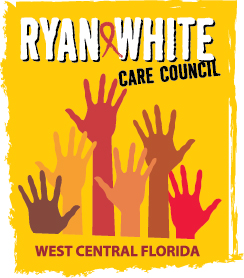 WEST CENTRAL FLORIDA RYAN WHITE CARE COUNCILPLANNING AND EVALUATION COMMITTEESUNCOAST HOSPICE, CLEARWATERTHURSDAY, JUNE 8, 20179:30 A.M. – 11:00 A.M.MINUTESCALL TO ORDERThe meeting was called to order by Jim Roth, Chair at 9:30 a.m. ATTENDANCEMembers Present: Ginny Boucher, Marty Clemmons, Antuan Butler, Elizabeth Rugg, Kirsty Gutierrez, Vicky Oliver, Jim RothMembers Absent: Eda Dugas, Nicole Frigel, Marylin Merida, Court Holloway, Sheryl HoolsemaGuests Present: Charlie Hughes Recipient Staff Present: Aubrey ArnoldLead Agency Staff Present: Floyd Egner, Demarcus Holden Health Council Staff Present: Lisa Nugent, Naomi Ardjomand-Kermani, Katie ScusselCHANGES TO AGENDANone.ADOPTION OF MINUTESThe minutes for April 13, 2017 were approved (M: Clemmons, S: Oliver).  CARE COUNCIL REPORTThe Care Council met on June 7, 2017. Official business included: the approval of one new member.The current slate of nominations for Chair and Vice-Chair was presented. The election process was detailed by the membership Chair and the Council was reminded that the floor is currently open for additional nominations.  An overview of the May Prevention Planning Group (PPG) and Patient Care Planning Group (PCPG) was given to members of the Council as was an overview of the combined Part A and Part B meeting, which followed the PPG/PCPG meeting.  INTEGRATED PLAN REVIEWMembers reviewed the Integrated Plan and it was confirmed that no comments or scoring for the currently developed plan have been received.  Goals for the plan were discussed as well as the Planning and Evaluation committee’s responsibilities for achieving certain goals.  Questions were raised in regards to the What’s Next resource guide, mentioned in one of the strategies, as a baseline resource.  Members discussed what guide this was referring to and Elizabeth Rugg suggested the use of “Aunt Bertha”, an online social services resource guide as pages can be added to the website to make resource listings site and city specific.COMMUNITY INPUT/ANNOUNCEMENTSCare Council member, Charlie Hughes, announced his intention to become a voting member of the Planning and Evaluation committee.Members announced the new location for the St. Petersburg Pride Festival, which will take place downtown this year.Additional announcements for events will be shared through the InfoShare email. ADJOURNMENT There being no further business to come before the Committee, the meeting was adjourned at 10:46 am.